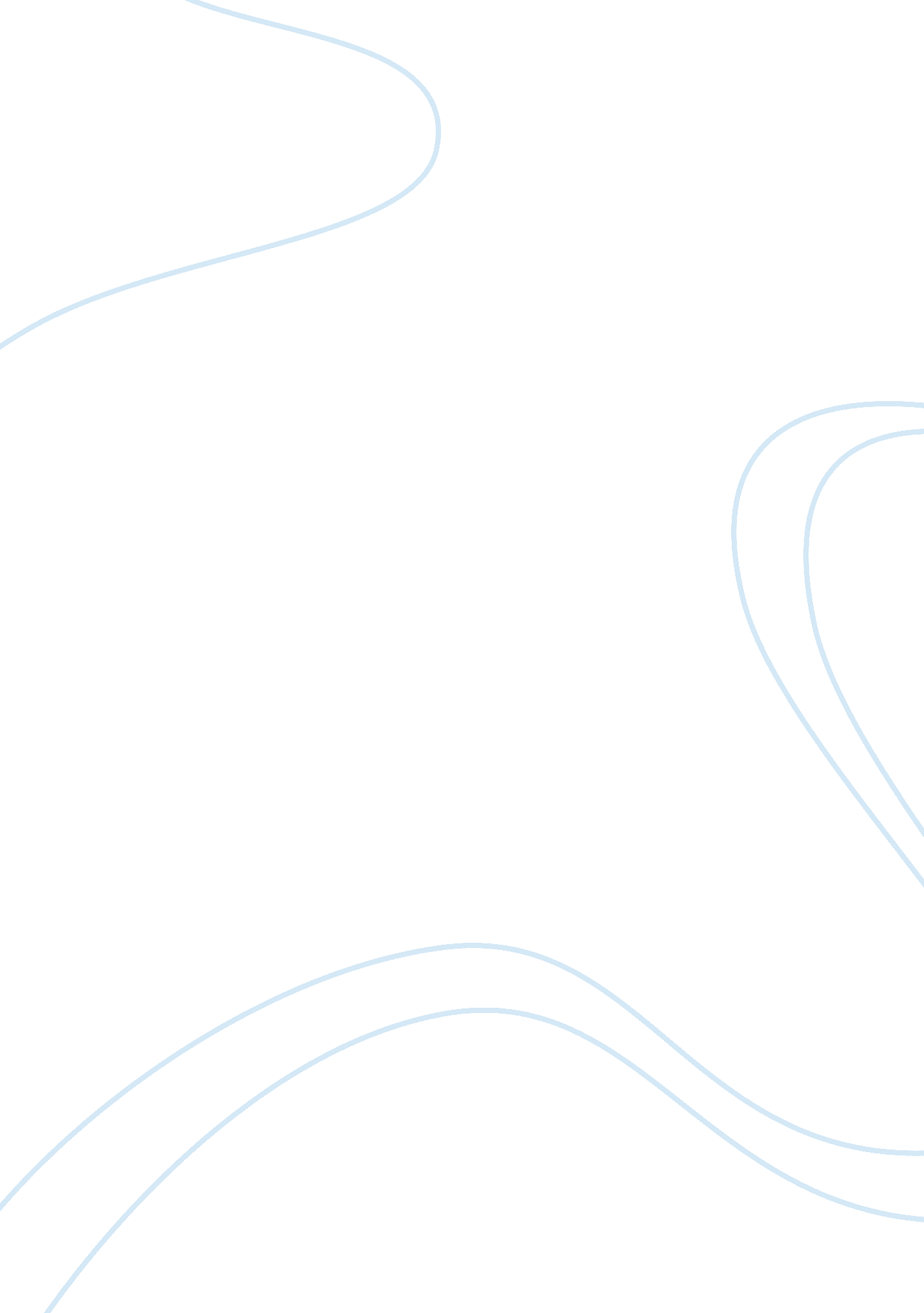 Reflective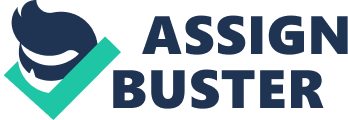 Name: Instructor: Course: Date: Reflective This course has helped me improve my writing skills greatly. Earlier, I could not see or understand the mistakes I was making as a writer. I have always known that I wanted to be a writer. I had taken some writing classes before to help me polish my skills. Unfortunately, those classes never seemed to give me the satisfaction or confidence that this course has given me. I have learned more about literature and grammar. Now I am able to bring out the best of me through my writing. Essays that I have written before were based on research. In one essay, I addressed the issue of how new technology affects natural disasters. I found that the advancement in technology is important as it helps curb incidences of natural disasters. Thanks to technology man is now prepared well in advance before disaster strikes. In another article, I addressed the issue of how businesses have come up with ways of locking in their customers. I used Trader Joe’s and Vallarta as my case studies. I found out though both stores have their own strengths and weaknesses, they have managed to make profits by providing what its clients needs. My strengths as a writer are that I am very good at painting images with word. I always captivate my readers with my writing style. I am also very creative. My work is always colorful and original. I never lack a way in which I can twist my words to make even a boring story interesting. My weaknesses are that my sentences are too long. I am still learning how to shorten them and employ the use of punctuation marks. The endings also need to be worked on. I have a tendency of leaving readers hanging. I feel that if I work on those issues I will be an even better writer than I already am. 